Мониторинг объекта (ОН –Холохоренко А.М.): с. Анучино, 28.04. 2022Капитальный ремонт здания МКУК «ИДЦ» АМО, с. Анучино, ул.Лазо,4аКапитальный ремонт здания МКУК «ИДЦ» АМО, с. Анучино, ул.Лазо,4а идет согласно графику. Работы начаты с конца марта 2022. Ведутся следующие работы:- строительно-монтажные (архитектурные решения);- устройство отопительной системы.На объекте работают 8 человек, имеются все необходимые строительные материалы и оборудования для вышеуказанных видов работ.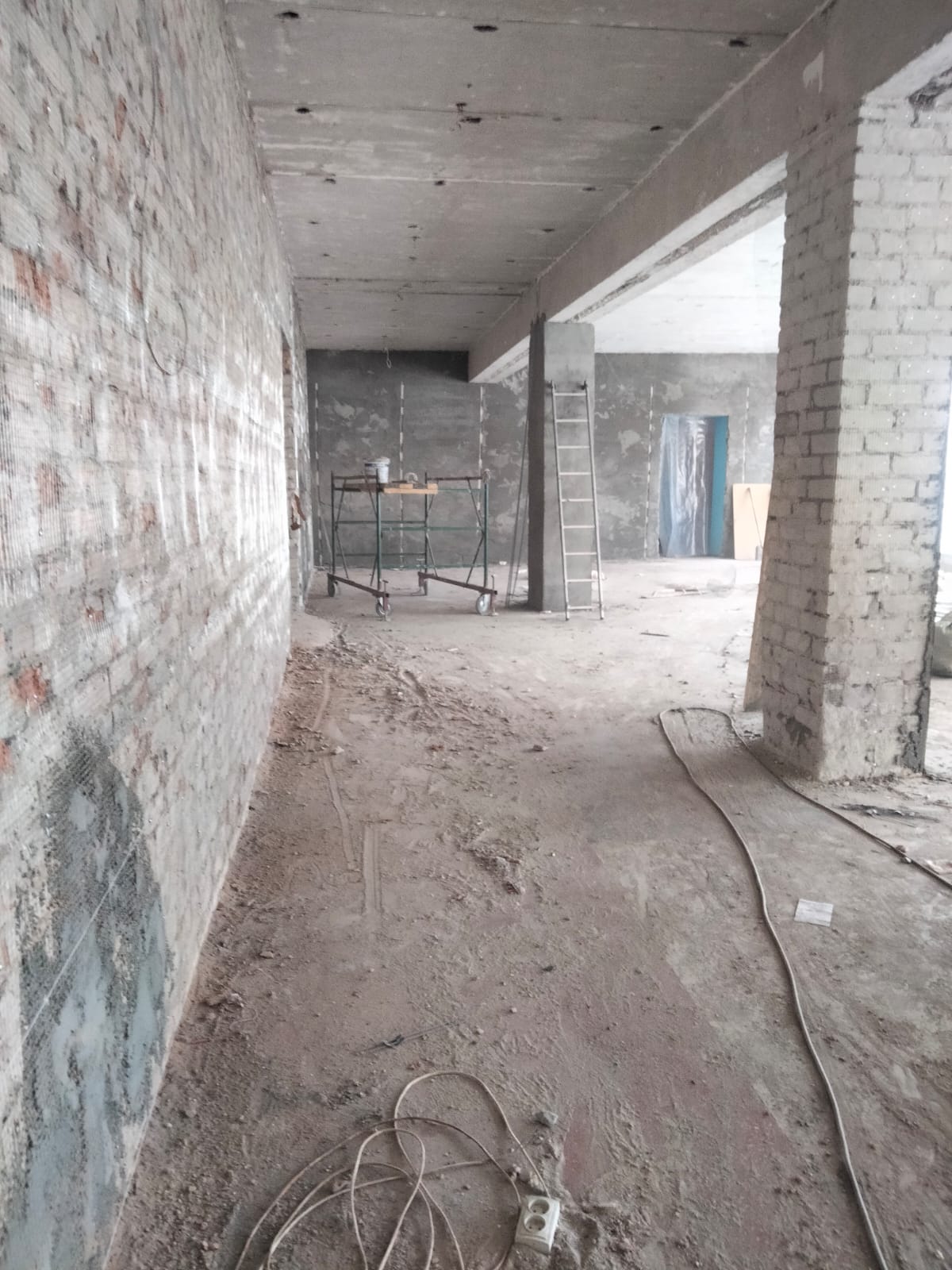 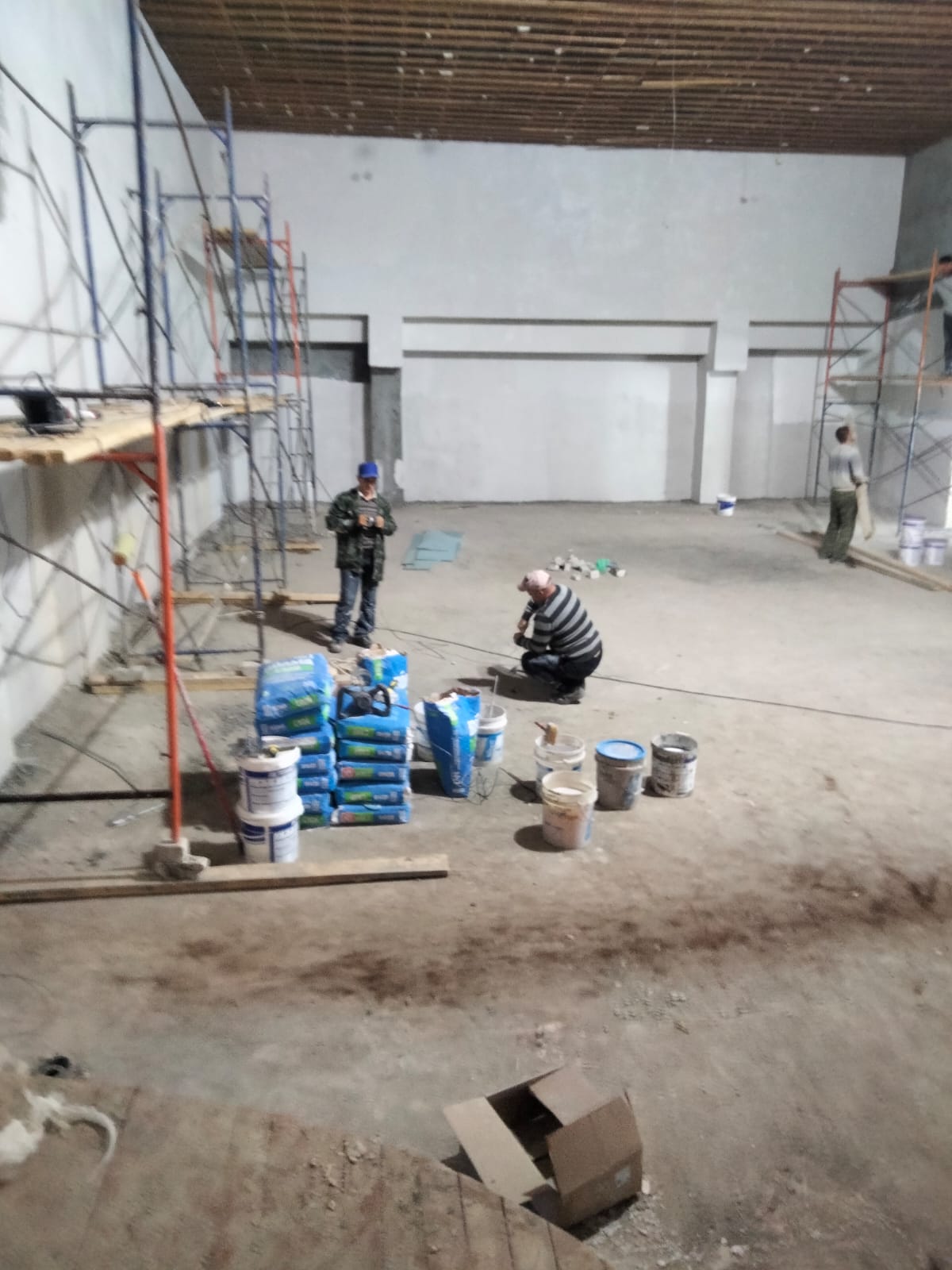 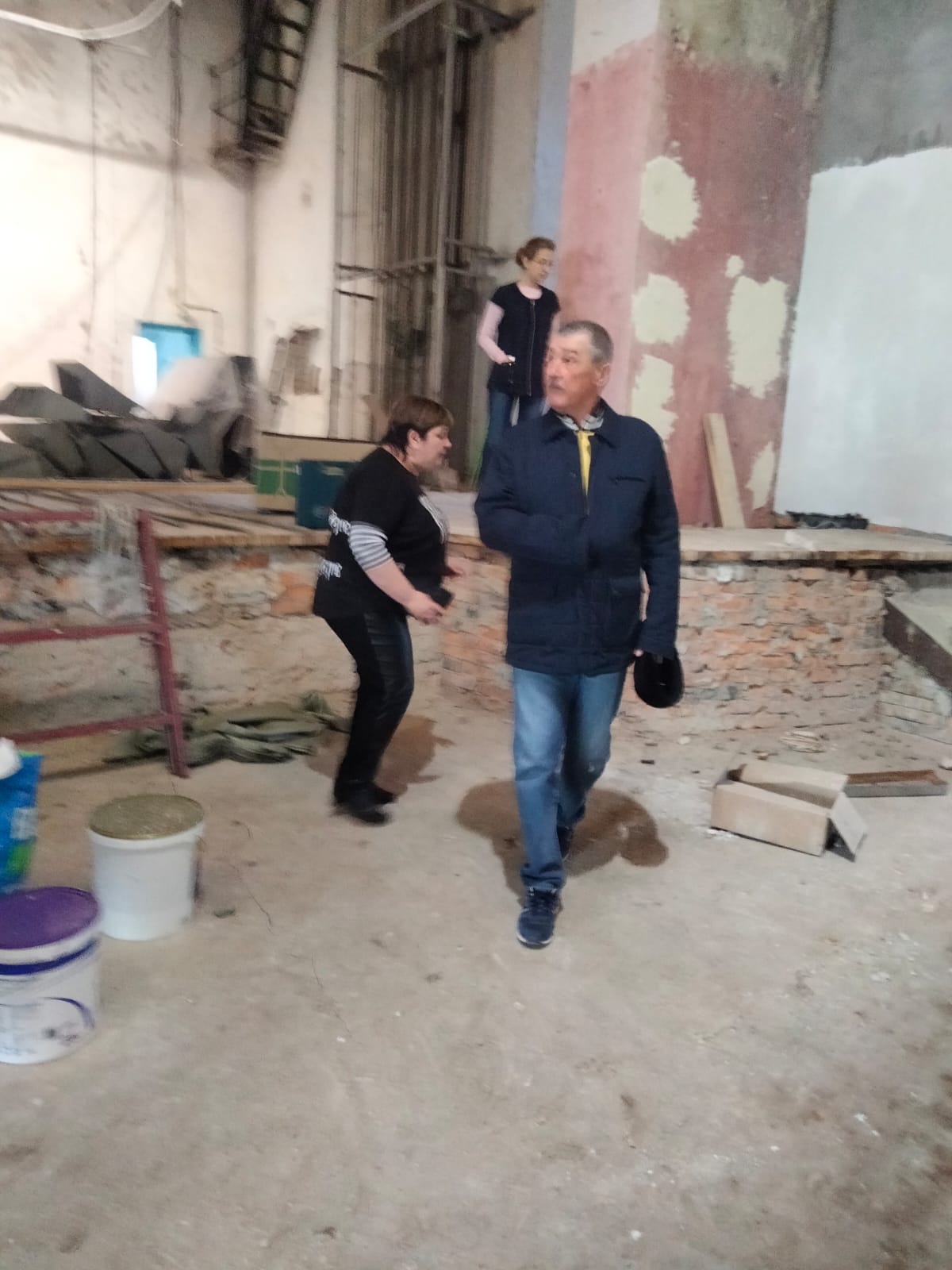 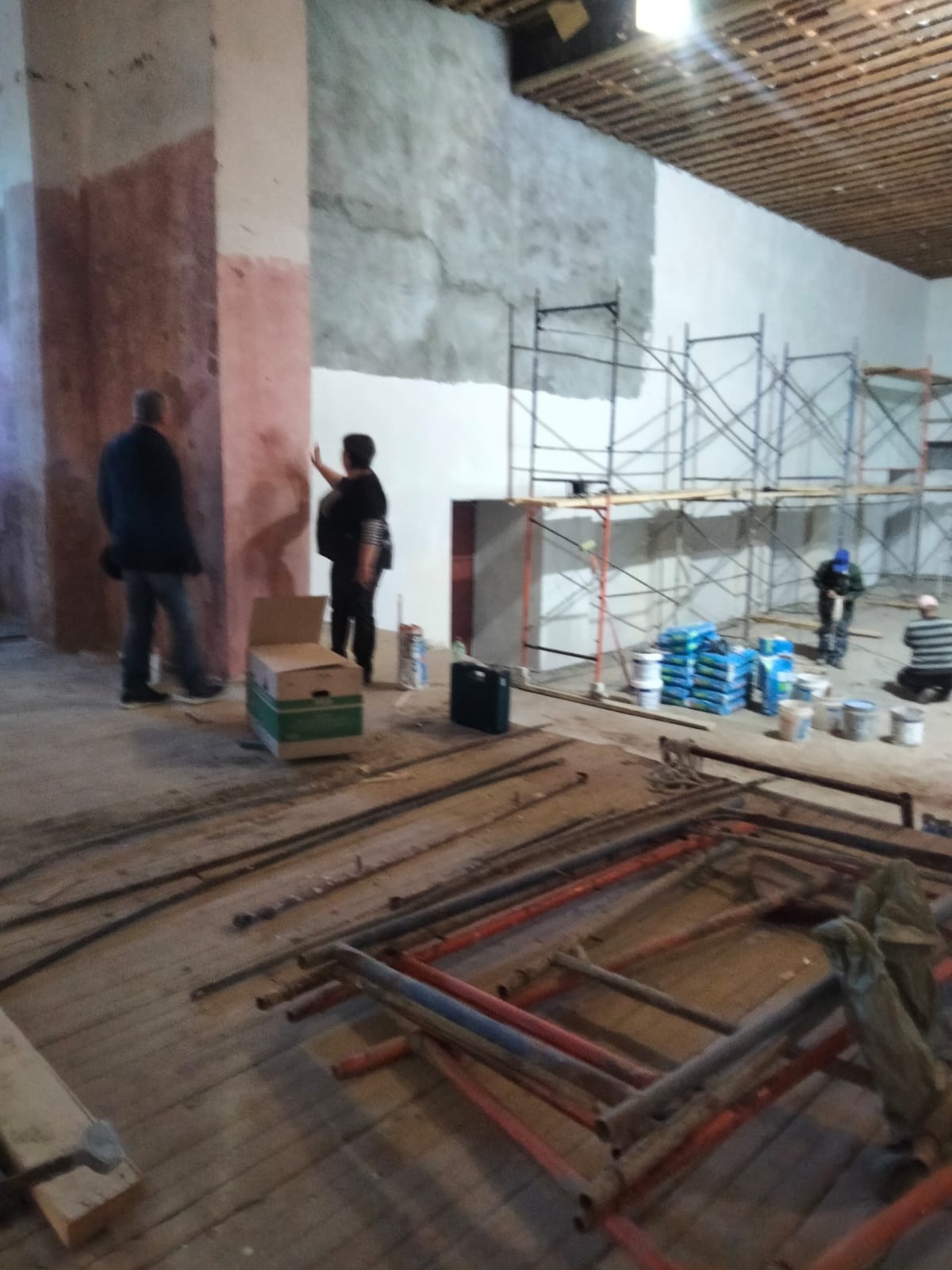 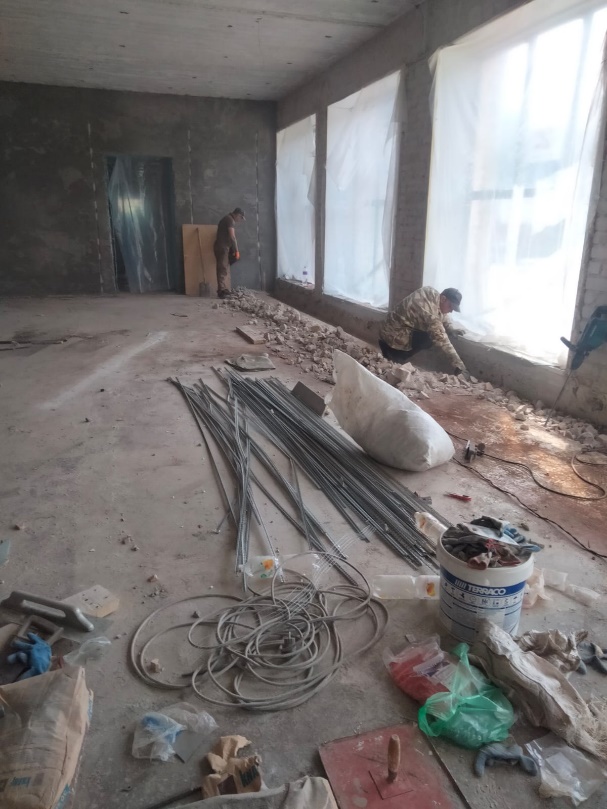 